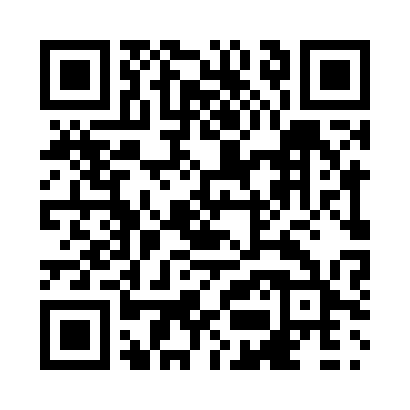 Prayer times for Davis Lock, Ontario, CanadaWed 1 May 2024 - Fri 31 May 2024High Latitude Method: Angle Based RulePrayer Calculation Method: Islamic Society of North AmericaAsar Calculation Method: HanafiPrayer times provided by https://www.salahtimes.comDateDayFajrSunriseDhuhrAsrMaghribIsha1Wed4:215:551:026:028:109:442Thu4:195:531:026:038:129:463Fri4:175:521:026:048:139:474Sat4:165:501:026:048:149:495Sun4:145:491:026:058:159:516Mon4:125:481:026:068:169:537Tue4:105:461:026:068:189:548Wed4:085:451:026:078:199:569Thu4:065:441:026:088:209:5810Fri4:055:431:026:098:2110:0011Sat4:035:411:026:098:2210:0112Sun4:015:401:026:108:2310:0313Mon3:595:391:026:118:2510:0514Tue3:585:381:026:118:2610:0615Wed3:565:371:026:128:2710:0816Thu3:545:361:026:138:2810:1017Fri3:535:351:026:138:2910:1118Sat3:515:341:026:148:3010:1319Sun3:505:331:026:148:3110:1520Mon3:485:321:026:158:3210:1621Tue3:475:311:026:168:3310:1822Wed3:455:301:026:168:3410:1923Thu3:445:291:026:178:3510:2124Fri3:425:281:026:178:3610:2225Sat3:415:271:026:188:3710:2426Sun3:405:271:026:198:3810:2527Mon3:395:261:026:198:3910:2728Tue3:375:251:036:208:4010:2829Wed3:365:251:036:208:4110:3030Thu3:355:241:036:218:4210:3131Fri3:345:241:036:218:4310:32